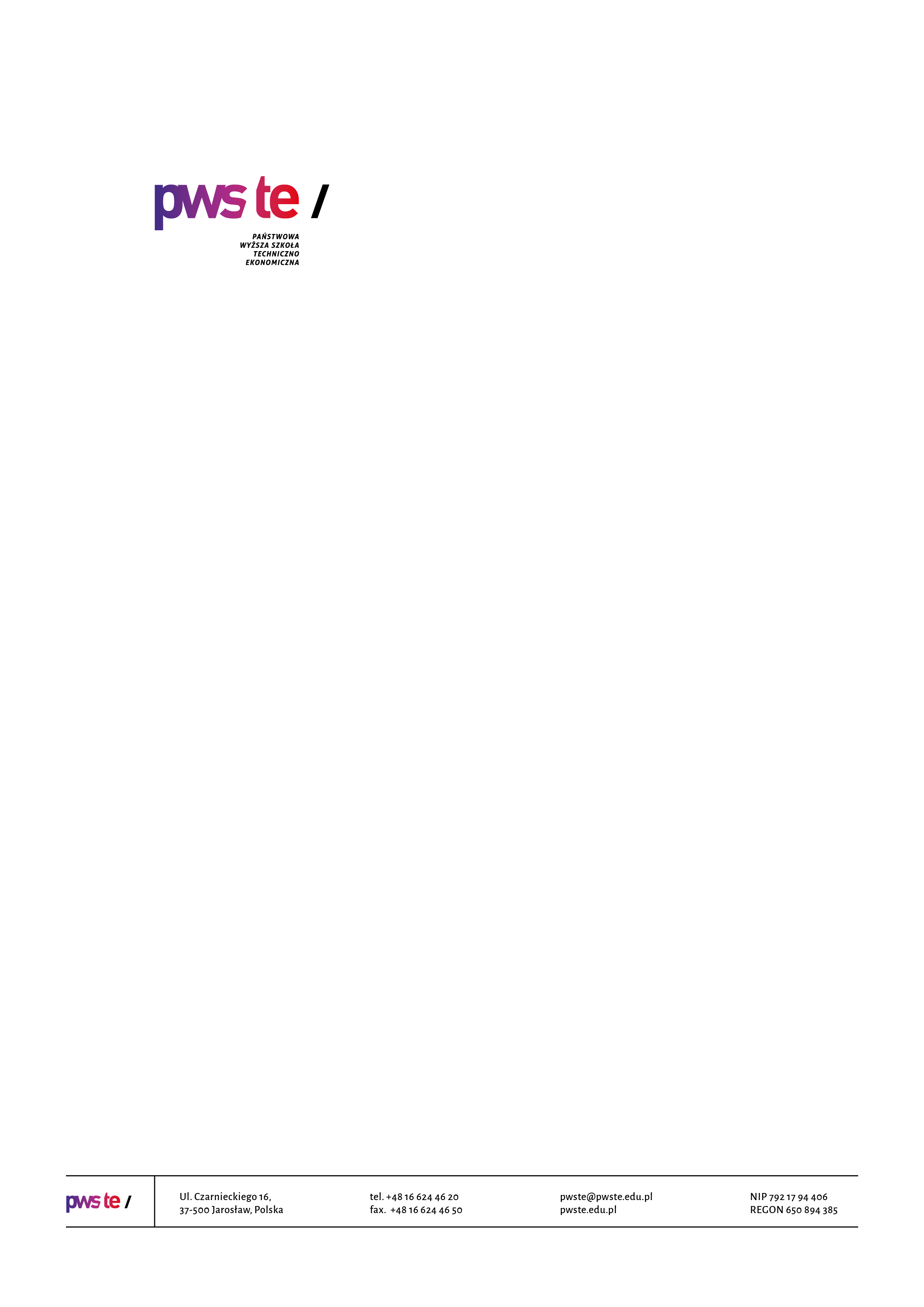 Raport z badańrok akademicki 2020/2021Ankieta oceny jakości prowadzenia zajęć dydaktycznych 
z wykorzystaniem metod i technik kształcenia na odległość przez nauczyciela akademickiegoInstytut Ekonomii i ZarządzaniaOpracowanie:Dział KształceniaJarosław, luty 2021WprowadzenieW dniach od 18 grudnia 2020 roku do 15 stycznia 2021 roku zostało przeprowadzone badanie ankietowe wśród nauczycieli akademickich Instytutu Ekonomii i Zarządzania zatrudnionych na podstawie umowy o pracę w roku akademickim 2020/2021 w Państwowej Wyższej Szkole Techniczno-Ekonomicznej im. ks. Bronisława Markiewicza w Jarosławiu.Celem przeprowadzonego badania było uzyskanie opinii nauczycieli akademickich na temat jakości prowadzenia zajęć dydaktycznych z wykorzystaniem metod i technik kształcenia na odległość.Badanie zostało zrealizowane na podstawie elektronicznego kwestionariusza ankiety, który umieszczony został w powiązanej z systemem USOS, aplikacji Ankieter.W badaniu udział wzięło 26 nauczycieli akademickich Instytutu Ekonomii 
i Zarządzania, co stanowiło ponad 55% wszystkich nauczycieli zatrudnionych w roku akademickim 2020/2021 w niniejszym Instytucie.Zebrany materiał został poddany szczegółowej analizie i przedstawiony w niniejszym raporcie. Ze względu na ilościowy charakter, dane zostały zaprezentowane w formie diagramów oraz tabel.Struktura grupy respondentówJak Pani/Pan ocenia motywację STUDENTÓW do nauki w czasie prowadzenia zajęć zdalnych?Inne uwagibrak bezpośredniego kontaktu ze studentami, w praktyce uniemożliwia taka ocenę;w obecnym semestrze na wysoki poziom motywacji znacząco wpłynęło ujednolicenie wykorzystywanych platform do nauki zdalnej na poziomie całej uczelni oraz systemowe podejście uczelni do całego procesu kształcenia na odległość;wpływ pandemii;są z motywowani i przygotowani do zajęć oraz przygotowują terminowo zadane zadania do wykonania w domu;studenci nie posiadają dobrej jakości łączy internetowych, dlatego mają wyłączone kamerki i trudno jest z nimi nawiązać kontakt w postaci dłuższej konwersacji;większość studentów jest zmotywowanych do pracy zdalnej. Zwłaszcza tych pracujących, którzy nie zawsze mogli brać udział w zajęciach w formie tradycyjnej (obowiązki służbowe);często motywacja studentów jest obniżana poprzez brak sprzętu, problemy z Internetem itp.;brak aktywności i zaangażowania, brak pytań ze strony studentów;w zależności od problematyki poruszanej na zajęciach. W przypadku zajęć wymagających opracowania zagadnień teoretycznych, aktywność studentów jest niska (kilka – do 5 osób uczestniczy w dyskusji). Studenci oczekują, że sposób rozwiązania zostanie im przedstawiony, w bardzo niewielkim stopniu poszukują samodzielnie sposobu rozwiązania określonych problemów;frekwencja studentów jest bardzo wysoka (nawet większa niż w tradycyjnej formie nauczania). Szczególnie to widać na grupach weekendowych, gdzie sobotnio-niedzielne zajęcia stacjonarne były zawsze mocno wyczerpujące dla studenta – zdalna forma niweluje te problemy – student też może spokojnie zjeść obiad czy napić się herbaty. Jednak wysoka frekwencja nie przekłada się na aktywność studentów (np. dyskusja, udział w czacie) – co widoczne jest poprzez brak wideo studenta, wyciszenie mikrofonu. Widoczna jest różnica między studentami dziennymi a weekendowymi. Większa aktywność widoczna jest u studentów weekendowych. Sądzę że od strony logistyki, nauczanie zdalne jest bardzo dobre. Student może uczestniczyć podczas zajęć zarówno z komputera jak i telefonu. Co ciekawe, większość studentów z ITS uczestniczy w normalnych zajęciach wg harmonogramu, co nie byłoby możliwe gdyby była forma stacjonarna (prawdopodobnie będąc w pracy mogą też słuchać np. wykładu na słuchawkach z telefonu). Zgłaszałam do CNZ problem, że student jeśli się spóźni na zajęcia, to nie ma może wysyłać rozwiązań zadań podczas trwania zajęć do końca zajęć;studenci obejmują różne grupy – to studenci II roku licencjat, III r. licencjat oraz II rok mgr (126 osób w grupie magisterskiej, tzw. weekendowej. Relatywnie wysoką motywację mają studenci z licencjatu (I stopień studiów), nie można tego powiedzieć o studentach II stopnia, z których większość pracuje (frekwencja ogólna na wykładzie ok. 45%);trudno uogólnić, bowiem niektórzy ze studentów są wysoko zmotywowani, o czym świadczy ich aktywne włączanie się w trakcie zajęć; są też przypadki, że brak aktywności studenci tłumaczą względami technicznymi (np. brakiem odpowiedniego sprzętu umożliwiającego branie czynnego udziału w zajęciach, np. brak mikrofonu, brak szybkiego łącza internetowego);bez uwag;trudno powiedzieć, dlatego że część studentów jest aktywna. Jest to raczej cecha, która także prowadzenia zajęć w sali sprzyjała tylko niektórym studentom;brak – 4 osoby.Jak Pani/Pan ocenia skuteczność realizacji zajęć zdalnych w kontekście zdobywania wiedzy, umiejętności, kompetencji społecznych?Czy w przyszłości chciałaby Pani/chciałby Pan żeby część zajęć była prowadzona zdalnie?Największą trudność w technicznych aspektach edukacji zdalnej sprawiło Pani/Panu?prowadzenie dyskusji, szczególnie w czasie zajęć o charakterze praktycznym;zasadniczo trudno obecnie wskazać trudności w zakresie technicznych aspektów edukacji zdalnej. Przygotowane przez uczelnię platformy dedykowane tej formie edukacji funkcjonują bardzo dobrze, nie ma też problemów wśród studentów z dostępem do Internetu oraz sprzętu komputerowego. Rozważyłbym jedynie zastąpienie Microsoft Teams platformą Zoom, która obecnie daje znacznie większe możliwości funkcjonalne i jest bardziej przyjazna w użytkowaniu;podział studentów na mniejsze grupy w ramach zajęć;problemy z logowaniem do Teams;słabe łącza internetowe, jakimi dysponują studenci;część studentów korzysta z telefonów w trakcie nauki zdalnej, stąd często brak możliwości z ich strony wykonywania niektórych zadań;nic nie sprawiło trudności, korzystanie z platformy Moodle było przygotowaniem do edukacji zdalnej;niestabilność platformy Teams, praca w chmurze przerywana ze względu na słaby Internet słuchaczy;z technicznego punktu widzenia nie miałam problemów z prowadzeniem zajęć a jedynie z weryfikacją efektów kształcenia. Prace studentów (pisemne) nie obrazują ich wiedzy a pytanie ustne zajmuje bardzo dużo czasu. Poza tym przygotowywanie kilku/kilkunastu grup jest wymagające a później sprawdzanie tych prac i omawianie ich ze studentami. Nie ma narzędzi, żeby sprawnie to przeprowadzić (oczywiście chodzi mi o przedmioty, na których nie można zrobić samego testu z wiedzy a liczą się umiejętności);jakość połączenia internetowego oraz brak zaangażowania ze strony studentów;słaba przepustowość Internetu;problemy z funkcjonowaniem aplikacji komputerowych dostępnych zdalnie. Problemy z konfiguracją sprzętu komputerowego studentów (nie działający mikrofon, źle skonfigurowane: mikrofon, kamera);złośliwość rzeczy martwych;trudności z siecią Internet, gdy w sytuacji gdy 3 osoby zdalnie się uczą + ja jako nauczyciel, Internet jest mocno obciążony, co powoduje logowanie. Jednak zdarzało się to sporadycznie. Skorzystałam ze szkolenia w Internecie na temat edukacji zdalnej na MC Teams, gdyż na uczelni otrzymaliśmy podstawy. MC Teams ma ogromne możliwości, których poznanie na pewno ułatwi edukację zdalną;przeprowadzenie egzaminu;nie było większych trudności technicznych oprócz problemów z Internetem;program TEAMS jest stosunkowo łatwy do opanowania w podstawowym zakresie. Nie zawsze studenci dysponują właściwym sprzętem komputerowym (z kamerą i mikrofonem), nie zawsze w ich domach jest silny sygnał internetowy. Wysoko cenię sobie doradztwo i bezpośrednią pomoc uczelnianych służb informatycznych, zwłaszcza podczas pierwszych zajęć online (p. Andrzej Pieczonka dyspozycyjny, solidny i kompetentny);zdarzające się awarie sprzętu, oprogramowania („wyrzucanie” z platformy e-learningowej zarówno prowadzących jak i studentów);bez większych trudności;występujące problemy w odbiorze (zakup dodatkowego sprzętu) – 3 osoby;brak tablicy, w Teamsie ta rzecz jest dość słabo zaprezentowana;tylko na początku, kwestie techniczne.Największą trudność, z punktu widzenia organizacji procesu dydaktycznego, sprawiło Pani/Pan?5.1.) komentarzatmosfera spotkań w realu nigdy nie będzie możliwa do powielenia w wersji online;komunikacja.5.3.) komentarzw tym zakresie sytuację znacząco by poprawiło wprowadzenie zarządzeniem w skali całej uczelni obowiązku włączania kamer przez studentów w trakcie zajęć.5.8.) komentarzwzrok.Jakie narzędzia informatyczne były przez Panią/Pana wykorzystywane do prowadzenia zajęć?platformy teams i moodle;microsoft teams; platforma moodle; poczta elektroniczne, w tym via usos;ms teams, e-mail;prezentacje, filmy, programy etc.;laptop;microsoft teams, word, excel, prezentacje power point, poczta usosweb, filmy instruktażowe;usos pwste, moodle pwste, bbb, jitsi, ms teams;moodle, teams, openboard, ms office;platformy e-learningowe (moodle), teams;podstawowe aplikacje (edytor tekstu oraz grafiki, arkusz kalkulacyjny, program do tworzenia prezentacji multimedialnej) udostępniane ze swojego komputera lub z chmury;wykorzystywanie chmury do gromadzenia, porządkowania i selekcjonowania efektów kształcenia osiąganych przez studentów;youtube – do przesyłania filmików z instrukcją rozwiązywania pewnych problemów;platforma microsoft teames;microsoft teams;ms teams, aplikacje komputerowe dostępne zdalnie, programy użytkowe dostępne przez platformę e-programy;laptop, kamera;mc teams – video wykłady, czat ze studentami program exell do rozwiązywania zadań przez studentów;program teams, excel, power point;ms teams – 2 osoby;komputer – laptop (10-letni) Toshiba Satellite pro + teams;teams – 2 osoby;microsoft teams; platforma e-learningowa moodle; poczta służbowa – 3 osoby;zalecane przez uczelnię.Czy otrzymał/a Pan/Pani wystarczające wsparci ze strony Uczelni do efektywnego prowadzenia zajęć zdalnie?Jeżeli nie, to proszę opisać czego dotyczy?tak, szczególnie od Pana Jerzego Wawro – jest nieoceniony;słabe przygotowanie działów wsparcia i szkoleń, brak podręczników do programów i platform;ocena jest 0–1, więc trudno ocenić. Uczestniczyłam w szkoleniu- jednak to były tylko podstawy- dlatego pod tym względem wskazałam odp. TAK. Natomiast nie było to wsparcie bardzo dobre, gdyż byłam zmuszona szukać szkoleń innych, np. na FB były prowadzone darmowe szkolenia, przez trenerów, którzy w dość prostym języku potrafili przekazać wiedzę dla nauczycieli, którzy co do zasady mogą mieć trudności z narzędziami informatycznymi- jakim jest platforma MC Teams. Zdecydowanie warto nauczyć się narzędzi MC Teams.Instytut/Jednostka MiędzyinstytutowaLiczba nauczycieli akademickich, do których została wysłana ankietaLiczba nauczycieli akademickich, którzy wypełnili ankietę% udziałInstytut Ekonomii i Zarządzania472655%bardzo źle[liczba wskazanych odp.]źle[liczba wskazanych odp.]trudno powiedzieć [liczba wskazanych odp.]dobrze 
[liczba wskazanych odp.]bardzo dobrze     [liczba wskazanych odp.]Wiedza002166Umiejętności009132Kompetencje społeczne031191